Civil War BattlesBattle                        Location                       Details                     SignificanceFort Sumter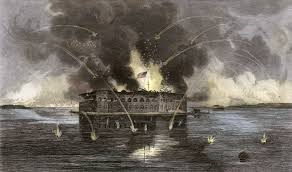 Antietam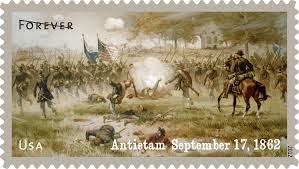 1st Bull Run(Manassas)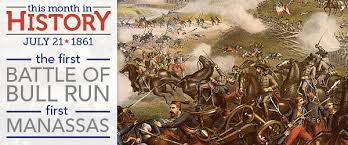 Chickamauga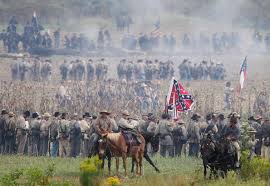 Gettysburg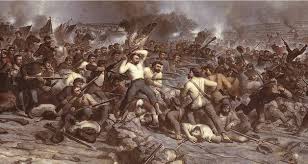 Vicksburg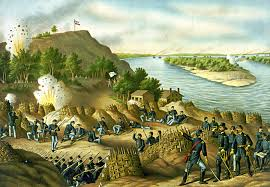 